Bài 1 (2 điểm) Thực hiện phép tính (hợp lí nếu có thể):Bài 2 (2 điểm) Tìm x biết:Bài 3 (2 điểm) Để tặng thưởng cho những bạn học sinh có thành tích tốt trong các phong trào của Đội trong học kì I. Liên đội nhà trường đã chuẩn bị 180 quyển vở, 60 bút chì và 90 tập giấy. Mỗi bạn sẽ được nhận phần thưởng đều như nhau. Hỏi có thể chia được nhiều nhất bao nhiêu phần thưởng? Mỗi phần thưởng có bao nhiêu quyển vở, bao nhiêu bút chì, bao nhiêu tập giấy?Bài 4 (3 điểm) Trên tia Ox, vẽ hai điểm A và B sao cho OA = 2cm, OB = 6cm.	a) Trong 3 điểm O, A, B điểm nào nằm giữa hai điểm còn lại? Vì sao?	b) Tính độ dài đoạn thẳng AB.	c) Gọi M là trung điểm của đoạn thẳng OB. Tính độ dài BM.	d) Lấy điểm N trên tia Ox sao cho ON = 1cm. Hỏi A có là trung điểm của đoạn thẳng MN không? Vì sao?Bài 5 (1,0 điểm) Đèn tín hiệu giao thông:- Đèn tín hiệu giao thông sáng theo thứ tự Xanh, Vàng, Đỏ.- Để quản lý một tuyến đường giao thông một chiều người ta dùng hệ thống đèn tín hiệu giao thông tại 3 ngã tư ở vị trí A, B, C (hình vẽ)- Thời gian đèn xanh sáng tại vị trí A, B, C lần lượt là 20 giây, 30 giây, 50 giây. Khi đèn xanh tắt, đèn vàng sáng 10 giây, rồi đèn đỏ sáng 20 giây rồi lặp lại quy trình. Cả 3 đèn cùng chuyển sang màu xanh vào lúc 6h00 phút buổi sáng mỗi ngày. Em hãy cho biết:a) Thời gian ngắn nhất để ba đèn cùng xanh kể từ sau lần cùng xanh đầu tiên?b) Trong một ngày (Từ 6h00 phút sáng đến 23h30 phút đêm) ba đèn cùng xanh bao nhiêu lần?c) Lúc 6h00 sáng bạn Minh xuất phát tại vị trí M (hình vẽ) để đi theo tuyến đường trên đến trường qua 3 đèn A, B, C. Biết rằng thời gian ngắn nhất để Minh đi từ vị trí M tới A là 10 phút, từ A đến B là 1 phút 30 giây, từ B đến C là 1 phút. Khi đó Minh đi đến vị trí đèn C là lúc mấy giờ?…..……….……….Chúc các con làm bài thi tốt……….……………Ghi chú: Học sinh giải theo cách khác và đúng thì cho điểm tương ứng với bài tập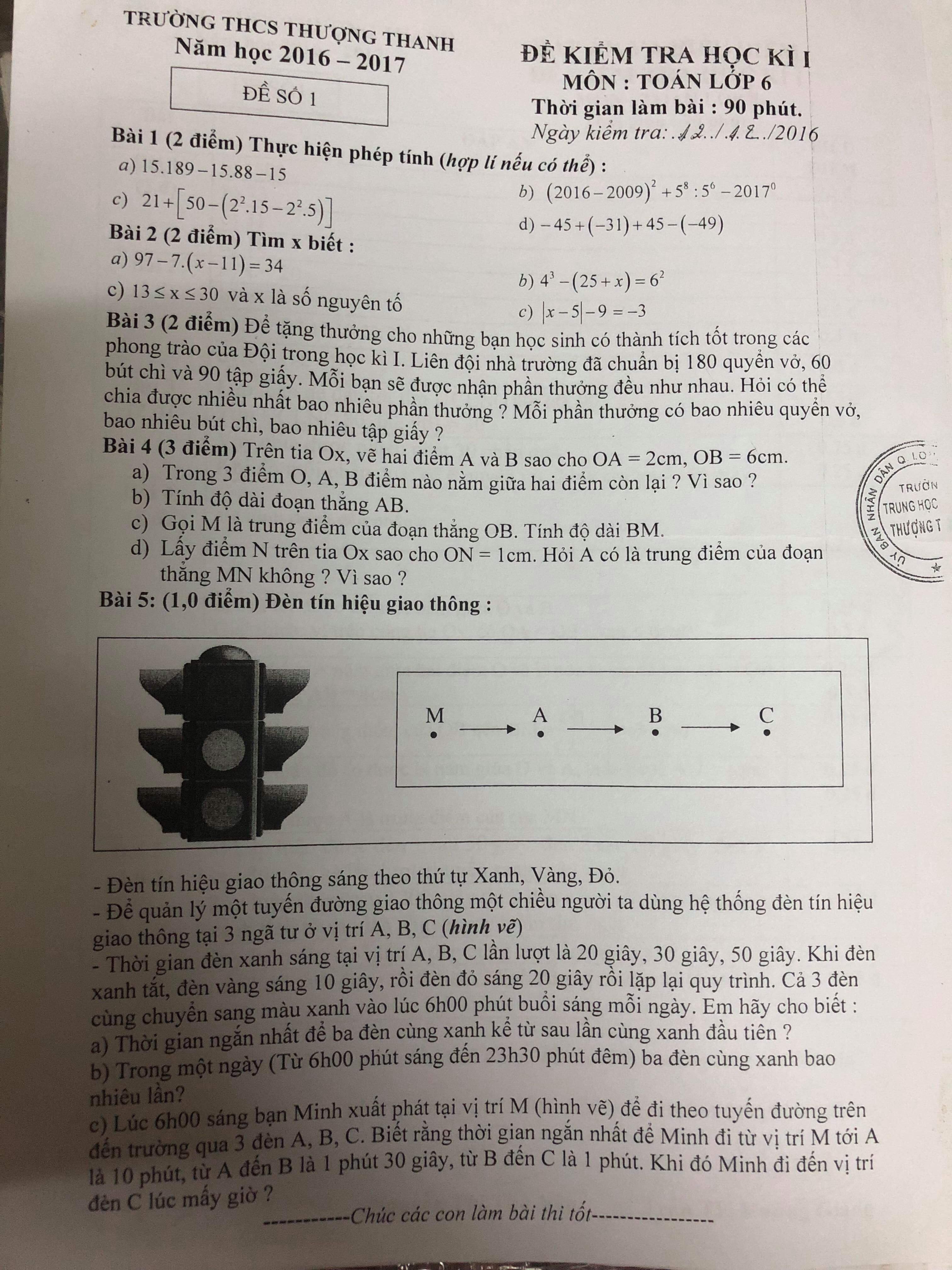 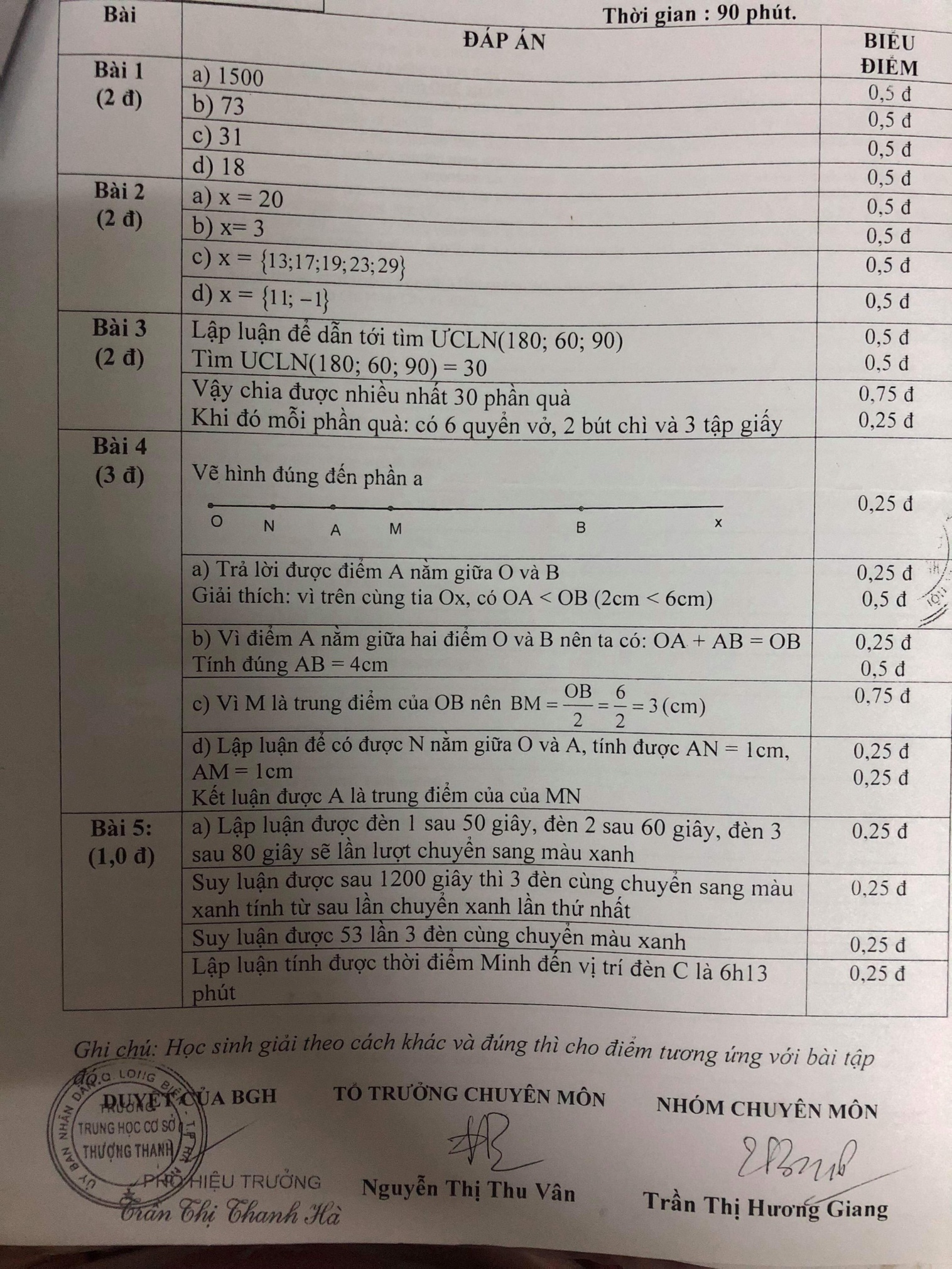 TRƯỜNG THCS THƯỢNG THANHNăm học 2016 – 2017ĐỀ KIỂM TRA HỌC KỲ IMÔN: TOÁN LỚP 6Thời gian làm bài: 90 phútNgày kiểm tra: 12/12/2016a) 15.189 – 15.88 – 15b) (2016 – 2009)2 + 58 : 56 – 20170c) 21 + [50 – (22.15 – 22.5)]d) –45 + (–31) + 45 – (–49)a) 97 – 7.(x – 11) = 34b) 43 – (25 + x) = 62c) 13 ≤ x ≤ 30 và x là số nguyên tốd) |x – 5| – 9 = – 3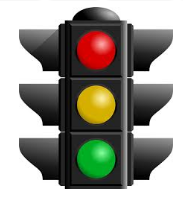 BàiĐÁP ÁNĐIỂMBài 1(2đ)a) 15000,5 đBài 1(2đ)b) 730,5 đBài 1(2đ)c) 310,5 đBài 1(2đ)d) 180,5 đBài 2(2đ)a) x = 200,5 đBài 2(2đ)b) x = 30,5 đBài 2(2đ)c) x = {13; 17; 19; 23; 29}0,5 đBài 2(2đ)d) x = {11; –1}0,5 đBài 3(2đ)Lậ luận để dẫn tới tìm ƯCLN(180; 60; 90)Tìm ƯCLN(180; 60; 90) =, 300,5 đ0,5 đBài 3(2đ)Vậy chia được nhiều nhất 30 phần quàKhi đó mỗi phần quà có: 6 quyển vở, 2 bút chì và 3 tập giấy0,75 đ0,25 đBài 4(3đ)Vẽ hình đúng đến phần a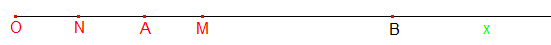 0,25 đBài 4(3đ)a) Trả lời được điểm A nằm giữa O và BGiải thích: vì trên cùng tia Ox, có OA < OB (2cm < 6cm)0,25 đ0,5 đBài 4(3đ)b) Vì điểm A nằm giữa hai điểm O và B nên ta có: OA + AB = OBTính đúng AM = 4cm0,25 đ0,5 đBài 4(3đ)c) Vì M là trung điểm của OB nên BM =  = 3(cm)0,75 đBài 4(3đ)d) Lập luận để có được N nằm giữa O và A, tính được AN = 1cm, AM = 1cmKết luận được A là trung điểm của MN0,25 đ0,25 đBài 5(1đ)a) Lập luận được đèn 1 sau 50 giây, đèn 2 sau 60 giây, đèn 3 sau 80 giây sẽ lần lượt chuyển sang màu xanh0,25 đBài 5(1đ)Suy luận được sau 1200 giây thì 3 đèn cùng chuyển sang màu xanh tính từ sau lần chuyển xanh lần thứ nhất0,25 đBài 5(1đ)Suy luận được 53 lần 3 đèn cùng chuyển màu xanh0,25 đBài 5(1đ)Lập luận tính được thời điểm Minh đến vị trí đèn C là 6h13 phút0,25 đ